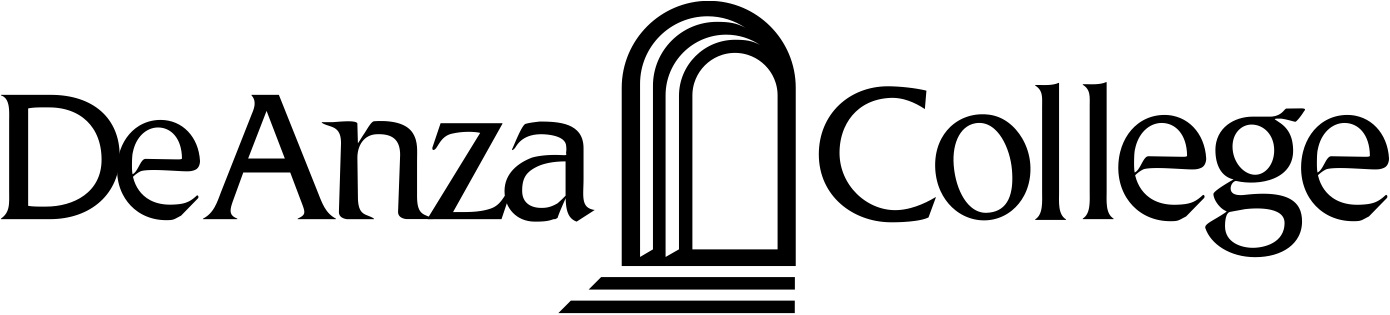 A Different Kind of Town Hall MeetingJune 21, 2012The Bottom Line: We Are in a Budget Crisis.The worst-case scenario: a $13.2 million deficit for the district. We must plan for the worst case in the event the governor’s revenue proposal fails.If the governor’s revenue proposal is approved in November, the deficit will be less: about $8 million for the district. There will still be cuts.What We’ve Done at De Anza (over the past four years)Reductions of $13M: $8M through actual cuts and $5M deferred using stability fundsServed 1,673 fewer students in fall 2011 than in fall 2008 (25,655 to 23,982)Reduced course sections by 1,076 (7,978 to 6,902)Lost 67 classified staff positions through layoffs and eliminated positions        (338 to 271)Hired 111 fewer part-time faculty members (708 to 597)What We Must DoCut $5.9 million from the De Anza College budget. Final plans are due to the board of trustees in October.Be kind and compassionate with one another. We’re in a very painful situation, and many of us are feeling a great deal of stress.What We’re Doing Right NowThe PBTs are preparing preliminary recommendations to deliver to College Council next Thursday, June 28. We will continue to work through the summer and early fall on these initial plans.Collective bargaining and administrative leadership are collaborating on the districtwide Budget (Re)Balancing Options Clearinghouse (BROC) to discuss reduction ideas.We’re holding this town hall to hear new ideas and have a space to discuss what we’re feeling and the emotional impacts of budget cuts.A suggestion box is available here and will remain available throughout the summer in the president’s office. 